Danske Handicaporganisationer – Odense
v. formand Birthe Malling           
Telefon: 40 34 35 27, E-mail: malling@post.tdcadsl.dk https://handicap.dk/lokalafdelinger/syddanmark/dh-odense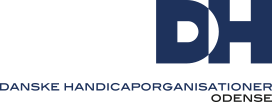 ReferatDH Odense - ÅrsmødeMandag, den 31. maj 2021Seniorhuset, Toldbodgade, OdensePkt. 1	Valg af dirigent.		Birthe Malling bød velkommen og forestod valget af Peter Julius som dirigent.Pkt. 2	Valg af referent.		Ebbe Hansen blev valgt.Pkt. 3	Godkendelse af dagsorden.Peter Julius konstaterede, at årsmødet er beslutningsdygtigt, da det er varslet i overensstemmelse med vedtægterne.Dagsordenen blev godkendt.Pkt. 4	Navneopråb – optælling af stemmeberettigede.		Birthe Malling (Muskelsvindfonden).		Ib Engstrøm (Psoriasisforeningen).		Birgit Rasmussen (CP Danmark).		Birthe Bjerre (UlykkesPatientForeningen og PolioForeningen).		Helge Petersen (Lungeforeningen).		Hans Nielsen (Høreforeningen).		Ib Poulsen (LEV).		Arne Hansen (Hjernesagen).		Keld Nielsen (Dansk Blindesamfund).		Preben Apager (Sind).		Rene Henriksen (Scleroseforeningen).	Der var 11 stemmeberettigede.		Fremmødte suppleanter:			Birthe Petersen (Lungeforeningen).			Nina Breilich (UlykkesPatientForeningen og PolioForeningen).			Lene Borgaard Kruse Nielsen (CP Danmark).			Mads Witt Demant (CP Danmark).			Rie Rasmussen (Scleroseforeningen).Pkt. 5	Valg af stemmetællere.		To Handicaphjælperne blev valgt.Pkt. 6	Fremlæggelse af beretning for år 2020 – til godkendelse.	Den skriftlige beretning blev kort gennemgået af Ib Poulsen:Danske Handicaporganisationer (DH) arbejder for, at mennesker med handicap kan leve et liv som alle andre. Mennesker med handicap skal kunne deltage, bidrage og være en del af fællesskabet.Regering har lovet, at nu skulle der fokus på handicapområdet. Det fremgår ligeledes af forståelsespapiret, at området skulle evalueres. Aktuelt udspiller der sig væsentlige og nødvendige debatter om handicapområdet på mange niveauer: Evalueringen, borgerforslag og løsningskatalog fra #Enmillionstemmer, økonomiforhandlinger, udspil fra partier, fra faglige organisationer, DH, KL, Regioner, handicaporganisationer, i alliancer, partnerskaber osv. osv.I DH er der høje forventninger til evalueringen og de efterfølgende og gennemgribende reformer af området i forhold til struktur, opgavefordeling, visitation, viden, økonomi mm., som alle skal styrke retssikkerheden på områdetHele 2020 har været præget af Corona pandemien og vi har været hårdt samt af de mange restriktioner. Restriktionerne har givet udfordringer i forhold til afholdelse af møder i DH Odense. Det har ikke været muligt at afholde bestyrelsesmøder og medlemsmøder. Vi har kun afholdt 6 FU møder i 2020 – 3 FU møder er afholdt fysisk og 3 er afholdt digitalt. Det har været en udfordring at afholde digitale møder, det kræver større disciplin, og der har være tekniske udfordringer. De mere sociale aktiviteter som juleafslutning har heller ikke været mulige at gennemføre. Det nuværende FU har gennem flere møder drøftet vores interne samarbejde og aktivitetsniveau. Der har forud for dette årsmøde være planlagt en temadag med hjælp fra DHs centralele konsulent. Men på grund af coronaen har temadagen måtte udsættes til september. På temadagen ville vi blandt sikre, at der bliver udarbejdet en handlingsorienteret handleplan.På beskæftigelsesområdet er der sket en mindre forandring, idet det nu i Odense Kommune er en klar ambition om at alle, der gennemfører STU uddannelsen skal været afklaret så deres forsørgelsesgrundlag, er på plads inden de udskrives fra STU uddannelsen. Et vigtigt skridt og en klar forbedringDH Odense vil arbejde for den bedste tilgængelighed ved byomlægningen. Det er en forudsætning for at kunne opnå inklusion i samfundet, at manglende tilgængeligheden ikke skaber barrierer for mennesker med handicap. Der er lagt en del arbejde i tilgængelighedsudvalget for at sikre ordentlige adgangsforhold. Herudover er der konkret arbejdet med forbedring af forholdene for kørestolsbrugere der skal bruge busserne i byenDH Odense vil sikre den handicappolitiske interessevaretagelse i Odense Kommune. DH Odense vil gennem aktiv deltagelse i Handicaprådet sikre implementeringen af den kommunale handicappolitik i alle forvaltninger og afdelinger. Vi har arbejde for af få handicappolitik på den politiske dagsorden ved afholdelse af dialogmøder og temamøder. Vi har haft specielt fokus på en lang række områder, og vores repræsentanter i Handicaprådet har afleveret høringssvar. Det drejer sig blandt andet om BDOs forslag om omorganiseringen af handicapområdet mellem BUF og BSF. Her er sagsbehandlingsansvaret for unge mellem 16 og 18 år flyttet fra BUF til BSF. Det andet område som handicaprådets medlemmer ikke synes at have været medinddraget i er hjemtagelse fra CKV, Handicaprådet har ikke været vidende om områder, både på børn/unge og voksenområdet. DHs medlemmer af handicaprådet er meget ærgerlige over at en stor andel af ekspertisen ikke længere er til rådighed. Arbejdet i handicaprådet har været besværliggjort af at det ikke har været muligt at mødes fysisk.Udover arbejdet i handicaprådet har DH Odense deltaget aktivt i mange råd, udvalg og diverse møder:Vi deltager aktivt i bestyrelsen i Seniorhuset.Vi deltager aktivt i bestyrelsen i Tarup GL. Præstegård.Vi deltager aktivt i dialogforum på Arbejdsmarkedet.Vi deltager aktivt i CKVs bestyrelse og brugerråd.Vi deltager aktivt i Hjælpemiddelcenterets brugerråd.Vi deltager aktivt i CSV, Odense, Assens og Nordfyns bestyrelseFor DH Odense er det centralt at sikre den handicappolitisk interessevaretagelse i kommunen og understøtte det landspolitiske arbejde med viden og erfaringer fra det kommunalpolitiske arbejde. DH Odense vil sikre en aktiv handicappolitisk interessevaretagelse på alle måde, alle steder og hele tiden.Det fjerde vigtige område for DH Odense er velfærdsteknologi. DH Odense vil arbejde for at de nødvendige hjælpemidler stilles til rådighed for mennesker med handicap. For mange mennesker er det nødvendigt med tekniske hjælpemidler for at kunne fungere i hverdagen, de skal stilles til rådighed uden de lange vente tider vi ser. DH Odense vil arbejde for at reparation af tekniske hjælpemidler skal være hurtigere. Det er nødvendigt, at vi arbejder for hurtigere visitation af hjælpemidler og sikre, at de hurtigt bliver repareret, hvis de er defekte.Vi kan og vil bidrage til samfundet. Vi har en parathed til nye emner, vi vil være opmærksom på udviklingen i samfundet og være parat til nye tiltag! Birgit Rasmussen:	Det er forfærdeligt at Odense Kommune har hjemtaget opgaver fra CKV uden at Handicaprådet har fået forelagt hjemtagelsen eller har haft mulighed for at gøre indsigelser. Hjemtagelsen af opgaver fra CKV påvirker de handicappede borgere meget, da de frygter en klar service forringelse.	Der burde laves en demonstration foran rådhuset.Ib Poulsen: 	Enig med Birgit – Handicaprådet burde været taget med på råd.	Når nyt Handicapråd tiltræder, bør Handicaprådet inddrages mere i de kommunale beslutninger der vedrører de handicappede borgere.	Forretningsordenen skal være bedre.Mads Demant:	En demonstration virker nok ikke!	Efterlyser problemer med hjælpemidler og reparation af hjælpemidler.Preben Apager:	Effektiviserings bidraget fører til mindre budgetter.	En demonstration foran rådhuset kan vise borgerne at vi har et handicapråd og at handicappede borgere føler sig overset og genstand for store kommunale besparelser.	Der bør laves en demonstration.Nina Breilich:	Vi skal vise ansigt og vise at vi er her ved hjælp af en demonstration.	De handicappede borgeres problemer skal indberettes til handicaprådet.		Beretningen blev godkendt.
Pkt. 7	Fremlæggelse af handlingsplan for år 2021 – til godkendelse.DH Odense har planlagt en temadag i september om fremtiden i DH Odense, hvorfor vi beder om årsmødet om lov til at udsætte udarbejdelsen til temadagen.Udsættelsen blev godkendt af årsmødet.Årsmødet kom med gode emner til handleplanen, blandt andet at arrangere en demonstration og så er der problemer med kommunens center for kommunikation.Pkt. 8 	Fremlæggelse af forslag om afdelingen skal søge § 18-midler hos kommunen.DH-Odense ønsker ikke at gøre brug af at søge om de sparsomme §18 midler. Det er således alene op til de enkelte handicapforeninger at søge de midler.Forslaget blev godkendt.Pkt. 9	Behandling af indkomne forslag.	Der er ikke indkommet nogen forslag.Pkt. 10	Fremlæggelse af regnskab for 2020 – til godkendelse		Indtægt:		Tilskud fra DH centralt		30.000	Indtægt i alt		30.000	Udgifter:		Lokale omkostninger		2.813		Møder og rejseudgifter (FU & bestyrelse)	2.266		Årsmøde		1.520		Kontorhold		1.218		IT (telefon & internet)		800		Øvrige udgifter		250	Udgifter i alt		8.867	Årets resultat		21.133	Formue opgørelse:		Primo formue		23.500			Årets resultat		21.133		Ultimo formue		44.633Regnskabet blev godkendtPkt. 11	Fremlæggelse af budget 2021 – til godkendelse.	Udgifter:		Kursus, konferencer og udvikling		22.000		Møder og rejseudgifter (FU & bestyrelse)	8.000		Årsmøde		2.000		Lokale omkostninger		2.000		IT (telefon, internet & Zoom)		3.000		Gaver		1.000		Diverse arrangementer		1.000		Pr. og brochureomkostninger		500		Kontor		500		Udvalgsudgifter		500	Udgifter i alt		40.000	Årets budgetterede resultat		- 40.500	Formue opgørelse:	Primo formue		44.633		Årets budgetterede resultat		- 40.500		Ultimo formue		4.133	Budgettet blev godkendt.Pkt. 12	Valg. Følgende blev valgt til FU:Formand Birthe Malling (Muskelsvindfonden), genvalgt for 2 år.Birthe Bjerre (UlykkesPatientForeningen og PolioForeningen), genvalgt for 2 år.Ib Poulsen (LEV), genvalgt for 2 år.Rie Rasmussen (Scleroseforeningen), nyvalgt for 2 årValg af suppleanter:suppleant: Birgit Rasmussen (CP Danmark), genvalgt for 1 år.suppleant: Rene Henriksen (Scleroseforeningen), nyvalgt for 1 år.suppleant: Preben Apager (Sind), genvalgt for 1 årPkt. 13	Råd og Nævn og andre udvalg.	Tilgængeligheds udvalget:Der har været afholdt møde med Peter Kaas, vej og trafik i Odense! Hvor diverse projektet er blevet gennemgået:Der er gennemført en rimelig ombygning af Nørregade, hvor der er brugt nye skridsikre klinker. De glatte klinker skal udfases når gaderne skal renoveres og der skal ny belægning på. Flere bænke bliver forsynet med ryg- og armlæn, dog vil der stadig være bænke uden ryg- og armlæn. Der bliver opsat flere lydfyr, hvor behovet for lydfyr er størst.Nu kommer der bord/bænk sæt hvor bordet er længere, således at kørestolsbrugere kan komme tæt ind til bordene.På Stige ø er toiletterne endnu ikke tilgængelige for kørestolsbrugere.På Stige ø er der ikke muligt for kørestolsbrugere at komme til grillpladsenVi skal have revideret kommunen prioriteringsliste for tilgængeligheds forbedring på gader og fortove.Under corona krisen har de fleste offentlige handicaptoiletter været aflåst – de må kunne låses op nu, således de kan benyttes.Borgerne skal opfordres til at benytte app’en ”giv et tip” om steder hvor tilgængeligheden kunne være bedre.Vi skal undersøge tilgængeligheden i H.C.Andersens hus.Der er kommet kørestols ramper i flere bybusser – vi forventer de etableres i mange flere busser.Vi skal have prøvekørt letbanen – vi på god tilgængelighed.Preben Apager: Der er kommet lyd på nogle busser, der orienterer om bussen, ruten og endestationen.	Kommunens affaldscontainere har fået indholds etiketter på siden af spanden, således at flere kan finde den rigtige container.	Man kunne have et id-kort der kan åbne handicaptoiletterne.Keld Nielsen håber der kommer lyd på flere busser.	Etiketterne på de kommunale affaldscontainere burde være af forskellig farve, således at alene etiket farven indikerede indholdet i containeren.Birthe Bjerre: CKV’s mobilitetsgruppe afholder en hjælpemiddelsdag i 2022Pkt. 14	Eventuelt.			Birthe Malling takkede Rene Henriksen for hans mange årige indsats i DH Odense.	Birthe Malling takkede dirigent Peter Julius for at hans gode måde at lede mødet på.